De uitrusting = alles wat je nodig hebt voor iets (in dit geval: om een ridder te zijn)Het vizier= de opening van de helm, de helmklep.Het schild= plaat die je beschermt.De lans= lang wapen met een metalen punt.De dolk= kort wapen met een scherpe punt.De maliënkolder= een vest gemaakt van ijzer, heel zwaar.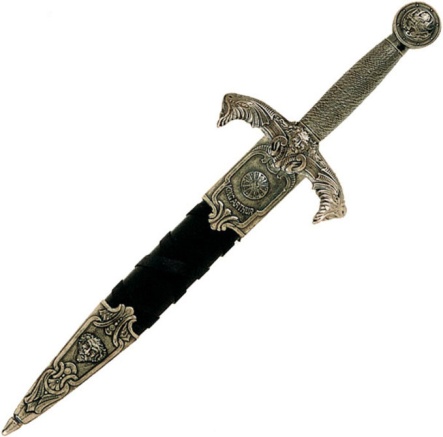 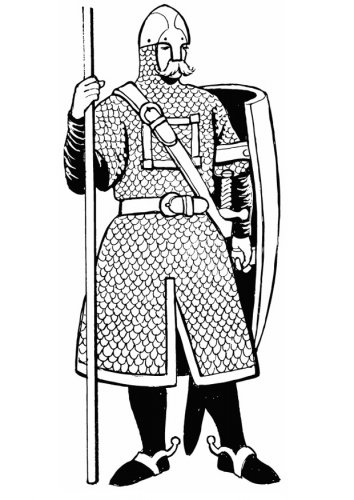 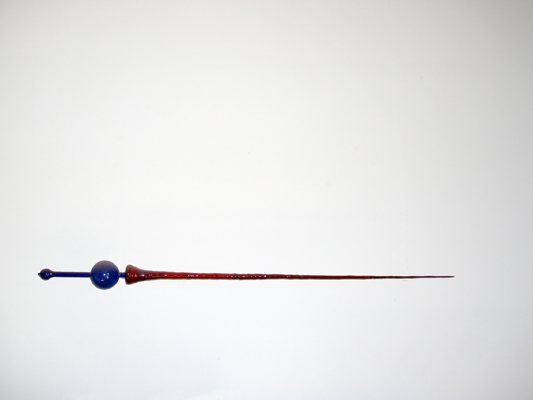 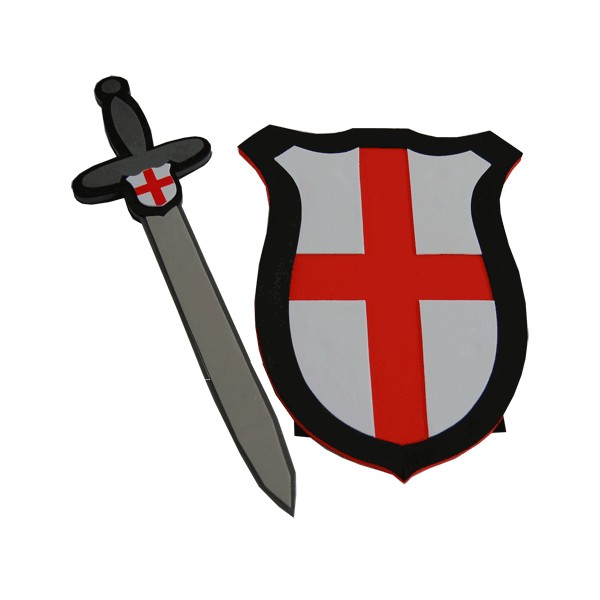 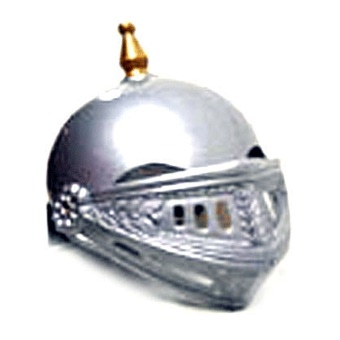 